2019 Todd County Central Baseball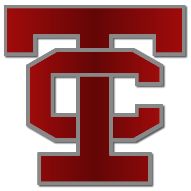 	March 19			Caverna			Away		V/JV		6pm	March 25			McLean County		Home		V/JV		6pm	March 26			Logan County		Away		V/JV		5pm	March 28			Warren Central		Away		V/JV		5:30pm	April 9			Franklin Simpson		Home		V/JV		5pm	April 12			Hart County			Home		V/JV		6pm	April 13			All A Regional		Home		V		3,5,7	April 16			Russellville			Away		V/JV		5pm	April 18			Butler County		Home		V/JV		5:30pm	April 20			Edmonson County		Home		V/JV		12pm	April 23			Logan County		Home		V/JV		5pm	April 25			Hart County			Away		V/JV		6pm	April 30			Franklin Simpson		Away		V/JV		5pm	May 4			Caverna			Home		V/JV		12pm	May 7			Russellville			Home		V/JV		5pm	May 9			Hopkins Central		Home		V (2,5inn)	5:30pm	May 11			McLean County		Away		V/JV		12pm	May 13			Warren Central		Home		V/JV		5:30pm		May 14			Butler County		Away		V/JV		5:30pm	May 20-25			District Tournament	Logan Co.	V		TBA	May 27-June 1		Regional Tournament	WKU		V		TBA